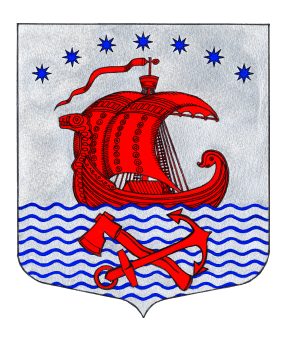 СОВЕТ  ДЕПУТАТОВМУНИЦИПАЛЬНОГО ОБРАЗОВАНИЯСВИРИЦКОЕ СЕЛЬСКОЕ ПОСЕЛЕНИЕВОЛХОВСКОГО МУНИЦИПАЛЬНОГО РАЙОНАЛЕНИНГРАДСКОЙ ОБЛАСТИ(четвертого созыва)РЕШЕНИЕот «28» октября 2021 года                                                                           №120«Об утверждении   положения о муниципальном земельном контроле  на территории муниципального образования Свирицкое сельское поселение Волховского муниципального образования Ленинградской области» В соответствии с Федеральным законом от 06.10.2003 № 131-ФЗ «Об общих принципах организации местного самоуправления в Российской Федерации»,  Уставом муниципального образования Свирицкое сельское поселение Волховского муниципального района Ленинградской области, совет депутатов муниципального образования Свирицкое сельское поселение Волховского муниципального района Ленинградской области (далее - Совет депутатов) РЕШИЛ:1. Утвердить положение о муниципальном земельном контроле на территории муниципального образования Свирицкое сельское поселение, согласно приложению.	2. Настоящее решение подлежит официальному опубликованию в газете «Волховские огни» и размещению на официальном сайте администрации муниципального образования Свирицкое сельское поселение в сети Интернет  (svirica-adm.ru).	3. Решение вступает в законную силу после его официального опубликования (обнародования).Глава муниципального образования                                             А.В. КуликовПоложениео муниципальном земельном контроле на территории муниципального образования Свирицкое сельское поселение1.Общие положения1.1. Настоящее Положение (далее - также Положение) устанавливает порядок организации и осуществления муниципального земельного контроля в границах Свирицкого сельского поселения (далее - муниципальный контроль).1.2. Предметом муниципального контроля является соблюдение юридическими лицами, индивидуальными предпринимателями, гражданами (далее - контролируемые лица) обязательных требований земельного законодательства в отношении объектов земельных отношений, за нарушение которых законодательством предусмотрена административная ответственность (далее - обязательные требования).1.3. К отношениям, связанным с осуществлением муниципального земельного контроля применяются положения Федерального закона от 31 июля 2020 г. № 248-ФЗ «О государственном контроле (надзоре) и муниципальном контроле в Российской Федерации» (далее - Федеральный закон № 248-ФЗ) с учетом положений ст.72 Земельного кодекса Российской Федерации.1.4. Объектами муниципального контроля (далее - объект контроля) являются:деятельность контролируемых лиц в сфере землепользования, в рамках которых должны соблюдаться обязательные требования, в том числе предъявляемые к контролируемым лицам, осуществляющим деятельность, действия (бездействие);результаты деятельности контролируемых лиц, в том числе работы и услуги, к которым предъявляются обязательные требования.1.5.  чет объектов контроля осуществляется посредством создания:единого реестра контрольных мероприятий;информационной системы (подсистемы государственной информационной системы) досудебного обжалования;иных государственных и муниципальных информационных систем путем межведомственного информационного взаимодействия.Учет объектов контроля осуществляется с использованием информационной системы.1.6. Муниципальный контроль осуществляется администрацией Свирицкого сельского поселения (далее - Контрольный орган).1.7. Руководство деятельностью по осуществлению муниципального земельного контроля осуществляет глава администрации Свирицкого сельского поселения.1.8. От имени Контрольного органа муниципальный земельный контроль вправе осуществлять следующие должностные лица:1) глава администрации;2) должностное лицо администрации, в должностные обязанности которого в соответствии с должностным регламентом или должностной инструкцией входит осуществление полномочий по осуществлению муниципального земельного контроля, в том числе проведение профилактических мероприятий и контрольных мероприятий (далее - инспектор).Должностным лицом Контрольного органа, уполномоченным на принятие решения о проведении контрольного мероприятия, является глава администрации Контрольного органа (далее - уполномоченное должностные лицо Контрольного органа).1.9. Права и обязанности инспектора.1.9.1. Инспектор обязан:1) соблюдать законодательство Российской Федерации, права и законные интересы контролируемых лиц;2) своевременно и в полной мере осуществлять предоставленные в соответствии с законодательством Российской Федерации полномочия по предупреждению, выявлению и пресечению нарушений обязательных требований, принимать меры по обеспечению исполнения решений Контрольного органа вплоть до подготовки предложений об обращении в суд с требованием о принудительном исполнении предписания, если такая мера предусмотрена законодательством;3) проводить контрольные мероприятия и совершать контрольные действия на законном основании и в соответствии с их назначением только во время исполнения служебных обязанностей и при наличии соответствующей информации в едином реестре контрольных мероприятий, а в случае взаимодействия с контролируемыми лицами проводить такие мероприятия и совершать такие действия только при предъявлении служебного удостоверения, иных документов, предусмотренных федеральными законами;4) не допускать при проведении контрольных мероприятий проявление неуважения в отношении богослужений, других религиозных обрядов и церемоний, не препятствовать их проведению, а также не нарушать внутренние установления религиозных организаций;5) не препятствовать присутствию контролируемых лиц, их представителей, а с согласия контролируемых лиц, их представителей присутствию Уполномоченного при Президенте Российской Федерации по защите прав предпринимателей или его общественных представителей, уполномоченного по защите прав предпринимателей в Ленинградской области при проведении контрольных мероприятий (за исключением контрольных мероприятий, при проведении которых не требуется взаимодействие контрольных органов с контролируемыми лицами) и в случаях, предусмотренных Федеральным законом № 248-ФЗ и пунктом 3.3 настоящего Положения, осуществлять консультирование;6) предоставлять контролируемым лицам, их представителям, присутствующим при проведении контрольных мероприятий, информацию и документы, относящиеся к предмету муниципального земельного контроля, в том числе сведения о согласовании проведения контрольного мероприятия органами прокуратуры в случае, если такое согласование предусмотрено Федеральным законом № 248-ФЗ;7) знакомить контролируемых лиц, их представителей с результатами контрольных мероприятий и контрольных действий, относящихся к предмету контрольного мероприятия;8) знакомить контролируемых лиц, их представителей с информацией и (или) документами, полученными в рамках межведомственного информационного взаимодействия и относящимися к предмету контрольного мероприятия;9) учитывать при определении мер, принимаемых по фактам выявленных нарушений, соответствие указанных мер тяжести нарушений, их потенциальной опасности для охраняемых законом ценностей, а также не допускать необоснованного ограничения прав и законных интересов контролируемых лиц, неправомерного вреда (ущерба) их имуществу;10) доказывать обоснованность своих действий при их обжаловании в порядке, установленном законодательством Российской Федерации;11) соблюдать установленные законодательством Российской Федерации сроки проведения контрольных мероприятий и совершения контрольных действий;12) не требовать от контролируемых лиц документы и иные сведения, представление которых не предусмотрено законодательством Российской Федерации либо которые находятся в распоряжении государственных органов и органов местного самоуправления.1.9.2. Инспектор при проведении контрольного мероприятия в пределах своих полномочий и в объеме проводимых контрольных действий имеет право:1) беспрепятственно по предъявлении служебного удостоверения и в соответствии с полномочиями, установленными решением контрольного органа о проведении контрольного мероприятия, посещать (осматривать) производственные объекты, если иное не предусмотрено федеральными законами;2) знакомиться со всеми документами, касающимися соблюдения обязательных требований, в том числе в установленном порядке с документами, содержащими государственную, служебную, коммерческую или иную охраняемую законом тайну;3) требовать от контролируемых лиц, в том числе руководителей и других работников контролируемых организаций, представления письменных объяснений по фактам нарушений обязательных требований, выявленных при проведении контрольных мероприятий, а также представления документов для копирования, фото- и видеосъемки;4) знакомиться с технической документацией, электронными базами данных, информационными системами контролируемых лиц в части, относящейся к предмету и объему контрольного мероприятия;5) составлять акты по фактам непредставления или несвоевременного представления контролируемым лицом документов и материалов, запрошенных при проведении контрольных мероприятий, невозможности провести опрос должностных лиц и (или) работников контролируемого лица, ограничения доступа в помещения, воспрепятствования иным мерам по осуществлению контрольного мероприятия;6) выдавать контролируемым лицам рекомендации по обеспечению безопасности и предотвращению нарушений обязательных требований, принимать решения об устранении контролируемыми лицами выявленных нарушений обязательных требований и о восстановлении нарушенного положения;7) обращаться в соответствии с Федеральным законом от 07.02.2011 года № 3-ФЗ «О полиции» за содействием к органам полиции в случаях, если инспектору оказывается противодействие или угрожает опасность.1.10. Информирование контролируемых лиц о совершаемых должностными лицами Контрольного органа и иными уполномоченными лицами действиях и принимаемых решениях осуществляется путем размещения сведений об указанных действиях и решениях в едином реестре контрольных (надзорных) мероприятий, а также доведения их до контролируемых лиц посредством инфраструктуры, обеспечивающей информационно-технологическое взаимодействие информационных систем, используемых для предоставления государственных и муниципальных услуг и исполнения государственных и муниципальных функций в электронной форме, в том числе через федеральную государственную информационную систему «Единый портал государственных и муниципальных услуг (функций)» (далее – единый портал государственных и муниципальных услуг) и (или) через региональный портал государственных и муниципальных услуг.2. Категории риска причинения вреда (ущерба)2.1. Муниципальный земельный контроль осуществляется на основе управления рисками причинения вреда (ущерба), определяющего выбор профилактических мероприятий и контрольных мероприятий, их содержание (в том числе объем проверяемых обязательных требований), интенсивность и результаты, при этом Контрольным органом на постоянной основе проводится мониторинг (сбор, обработка, анализ и учет) сведений, используемых для оценки и управления рисками причинения вреда (ущерба).2.2. В целях управления рисками причинения вреда (ущерба) при осуществлении муниципального земельного контроля объекты контроля могут быть отнесены к одной из следующих категорий риска причинения вреда (ущерба) (далее - категории риска):средний риск;умеренный риск;низкий риск.2.3. Критерии отнесения объектов контроля к категориям риска в рамках осуществления муниципального земельного контроля установлены приложением 1 к настоящему Положению.2.4. Отнесение объекта контроля к одной из категорий риска осуществляется Контрольным органом ежегодно на основе сопоставления его характеристик с утвержденными критериями риска, при этом индикатором риска нарушения обязательных требований является соответствие или отклонение от параметров объекта контроля, которые сами по себе не являются нарушениями обязательных требований, но с высокой степенью вероятности свидетельствуют о наличии таких нарушений и риска причинения вреда (ущерба) охраняемым законом ценностям.2.5. Перечень индикаторов риска нарушения обязательных требований, проверяемых в рамках осуществления муниципального земельного контроля установлен приложением 2 к настоящему Положению.2.6. В случае если объект контроля не отнесен к определенной категории риска, он считается отнесенным к категории низкого риска.2.7. Контрольный орган в течение пяти рабочих дней со дня поступления сведений о соответствии объекта контроля критериям риска иной категории риска либо об изменении критериев риска принимает решение об изменении категории риска объекта контроля.2.8. Контрольный орган ведет перечни земельных участков, отнесенных к одной из категорий риска (далее - перечни земельных участков).Перечни земельных участков содержат следующую информацию:а) кадастровый номер земельного участка или при его отсутствии адрес местоположения земельного участка;б) категория риска, к которой отнесен земельный участок;в) реквизиты решения об отнесении земельного участка к категории риска.2.9. Перечни земельных участков с указанием категорий риска размещаются на официальном сайте Контрольного органа.3. Виды профилактических мероприятий, которые проводятсяпри осуществлении муниципального земельного контроляПри осуществлении муниципального земельного контроля Контрольный орган проводит следующие виды профилактических мероприятий:1) информирование;2) объявление предостережения;3) консультирование.3.1. Информирование контролируемых и иных заинтересованных лиц по вопросам соблюдения обязательных требований.3.1.1. Контрольный орган осуществляет информирование контролируемых и иных заинтересованных лиц по вопросам соблюдения обязательных требований посредством размещения сведений на своем на официальном сайте в сети «Интернет» (далее – официальный сайт), в средствах массовой информации, через личные кабинеты контролируемых лиц в государственных информационных системах (при их наличии) и в иных формах.3.1.2. Контрольный орган обязан размещать и поддерживать в актуальном состоянии на своем официальном сайте в сети «Интернет» сведения, определенные частью 3 статьи 46 Федерального закона № 248-ФЗ.3.2. Предостережение о недопустимости нарушения обязательных требований.3.2.1. Контрольный орган объявляет контролируемому лицу предостережение о недопустимости нарушения обязательных требований (далее – предостережение) при наличии сведений о готовящихся нарушениях обязательных требований или признаках нарушений обязательных требований и (или) в случае отсутствия подтвержденных данных о том, что нарушение обязательных требований причинило вред (ущерб) охраняемым законом ценностям либо создало угрозу причинения вреда (ущерба) охраняемым законом ценностям, и предлагает принять меры по обеспечению соблюдения обязательных требований.3.2.2. Предостережение составляется по форме, утвержденной приказом Минэкономразвития России от 31.03.2021 № 151 «О типовых формах документов, используемых контрольным (надзорным) органом».3.2.3. Контролируемое лицо в течение десяти рабочих дней со дня получения предостережения вправе подать в Контрольный орган возражение в отношении предостережения.3.2.4. Возражение должно содержать:1) наименование Контрольного органа, в который направляется возражение;2) наименование юридического лица, фамилию, имя и отчество (последнее – при наличии) индивидуального предпринимателя или гражданина, а также номер (номера) контактного телефона, адрес (адреса) электронной почты (при наличии) и почтовый адрес, по которым должен быть направлен ответ контролируемому лицу;3) дату и номер предостережения;4) доводы, на основании которых контролируемое лицо не согласное с объявленным предостережением;5) дату получения предостережения контролируемым лицом;6) личную подпись и дату.3.2.5. В случае необходимости в подтверждение своих доводов контролируемое лицо прилагает к возражению соответствующие документы либо их заверенные копии.3.2.6. Контрольный орган рассматривает возражение в отношении предостережения в течение пятнадцати рабочих дней со дня его получения.3.2.7. По результатам рассмотрения возражения Контрольный орган принимает одно из следующих решений:1) удовлетворяет возражение в форме отмены предостережения;2) отказывает в удовлетворении возражения с указанием причины отказа.3.2.8. Контрольный орган информирует контролируемое лицо о результатах рассмотрения возражения не позднее пяти рабочих дней со дня рассмотрения возражения в отношении предостережения.3.2.9. Повторное направление возражения по тем же основаниям не допускается. Контрольный орган вправе принять решение о безосновательности очередного возражения. О данном решении уведомить в 10-тидневный срок контролируемое лицо, направившее возражение.3.2.10. Контрольный орган ведет журнал учета объявленных им предостережений о недопустимости нарушения обязательных требований и использует соответствующие данные для проведения иных профилактических мероприятий и контрольных мероприятий.3.3. Консультирование.3.3.1. Консультирование контролируемых лиц и их представителей осуществляется по вопросам, связанным с организацией и осуществлением муниципального земельного контроля:1) порядка проведения контрольных мероприятий;2) периодичности проведения контрольных мероприятий;3) порядка принятия решений по итогам контрольных мероприятий;4) порядка обжалования решений Контрольного органа.3.3.2. Инспекторы осуществляют консультирование контролируемых лиц и их представителей:1) в виде устных разъяснений по телефону, посредством видео-конференцсвязи, на личном приеме либо в ходе проведения профилактического мероприятия, контрольного мероприятия;2) посредством размещения на официальном сайте письменного разъяснения по однотипным обращениям (более 10 однотипных обращений) контролируемых лиц и их представителей, подписанного уполномоченным должностным лицом Контрольного органа.3.3.3. Индивидуальное консультирование на личном приеме каждого заявителя инспекторами не может превышать 10 минут.Время разговора по телефону не должно превышать 10 минут.3.3.4. Контрольный орган не предоставляет контролируемым лицам и их представителям в письменной форме информацию по вопросам устного консультирования.3.3.5. Письменное консультирование контролируемых лиц и их представителей осуществляется по следующим вопросам:1) порядок обжалования решений Контрольного органа.3.3.6. Контролируемое лицо вправе направить запрос о предоставлении письменного ответа в сроки, установленные Федеральным законом от 02.05.2006 № 59-ФЗ «О порядке рассмотрения обращений граждан Российской Федерации».3.3.7. Контрольный орган осуществляет учет проведенных консультирований.4. Контрольные мероприятия, проводимые в рамкахмуниципального земельного контроля4.1. Контрольные мероприятия. Общие вопросы.4.1.1. Муниципальный земельный контроль осуществляется Контрольным органом посредством организации проведения следующих плановых и внеплановых контрольных мероприятий: инспекционный визит, документарная проверка, выездная проверка – при взаимодействии с контролируемыми лицами;наблюдение за соблюдением обязательных требований, выездное обследование – без взаимодействия с контролируемыми лицами.4.1.2. При осуществлении муниципального земельного контроля взаимодействием с контролируемыми лицами являются: встречи, телефонные и иные переговоры (непосредственное взаимодействие) между инспектором и контролируемым лицом или его представителем;запрос документов, иных материалов; присутствие инспектора в месте осуществления деятельности контролируемого лица (за исключением случаев присутствия инспектора на общедоступных производственных объектах). 4.1.3. Контрольные мероприятия, осуществляемые при взаимодействии с контролируемым лицом, проводятся Контрольным органом по следующим основаниям:1) наличие у Контрольного органа сведений о причинении вреда (ущерба) или об угрозе причинения вреда (ущерба) охраняемым законом ценностям либо выявление соответствия объекта контроля параметрам, утвержденным индикаторами риска нарушения обязательных требований, или отклонения объекта контроля от таких параметров;2) наступление сроков проведения контрольных мероприятий, включенных в план проведения контрольных мероприятий;3) поручение Президента Российской Федерации, поручение Правительства Российской Федерации о проведении контрольных мероприятий в отношении конкретных контролируемых лиц;4) требование прокурора о проведении контрольного мероприятия в рамках надзора за исполнением законов, соблюдением прав и свобод человека и гражданина по поступившим в органы прокуратуры материалам и обращениям;5) истечение срока исполнения решения Контрольного органа об устранении выявленного нарушения обязательных требований – в случаях, установленных частью 1 статьи 95 Федерального закона № 248-ФЗ.Контрольные мероприятия без взаимодействия проводятся инспекторами на основании заданий уполномоченных должностных лиц Контрольного органа, включая задания, содержащиеся в планах работы Контрольного органа, в том числе в случаях, установленных Федеральным законом №248-ФЗ.4.1.4. Для проведения контрольного мероприятия, предусматривающего взаимодействие с контролируемым лицом, а также документарной проверки, принимается решение Контрольного органа, подписанное уполномоченным лицом Контрольного органа, в котором указываются сведения, предусмотренные частью 1 статьи 64 Федерального закона № 248-ФЗ. В отношении проведения наблюдения за соблюдением обязательных требований, выездного обследования не требуется принятие решения о проведении данного контрольного мероприятия, предусмотренного абзацем первым настоящего пункта Положения.4.1.5. Контрольные мероприятия проводятся инспекторами, указанными в решении Контрольного органа о проведении контрольного мероприятия.При необходимости Контрольный орган привлекает к проведению контрольных мероприятий экспертов, экспертные организации, аттестованные в установленном порядке, и включенных в реестр экспертов, экспертных организаций, привлекаемых к проведению контрольных мероприятий.4.1.6. По окончании проведения контрольного мероприятия, предусматривающего взаимодействие с контролируемым лицом, инспектор составляет акт контрольного мероприятия (далее также – акт) по форме, утвержденной приказом Минэкономразвития России от 31.03.2021 № 151 «О типовых формах документов, используемых контрольным (надзорным) органом». В случае если по результатам проведения такого мероприятия выявлено нарушение обязательных требований, в акте указывается, какое именно обязательное требование нарушено, каким нормативным правовым актом и его структурной единицей оно установлено. В случае устранения выявленного нарушения до окончания проведения контрольного мероприятия, предусматривающего взаимодействие с контролируемым лицом, в акте указывается факт его устранения.4.1.7. Документы, иные материалы, являющиеся доказательствами нарушения обязательных требований, приобщаются к акту.Заполненные при проведении контрольного мероприятия проверочные листы должны быть приобщены к акту.4.1.8. Оформление акта производится по месту проведения контрольного мероприятия в день окончания проведения такого мероприятия, если иной порядок оформления акта не установлен Правительством Российской Федерации. 4.1.9. Результаты контрольного мероприятия, содержащие информацию, составляющую государственную, коммерческую, служебную, иную тайну, оформляются с соблюдением требований, предусмотренных законодательством Российской Федерации.4.1.10. В случае несогласия с фактами и выводами, изложенными в акте контрольного (надзорного) мероприятия, контролируемое лицо вправе направить жалобу в порядке, предусмотренном разделом 5 настоящего Положения.4.2. Меры, принимаемые Контрольным органом по результатам контрольных мероприятий.4.2.1. В случае выявления в ходе проведения контрольного мероприятия в рамках осуществления муниципального земельного контроля нарушения требований земельного законодательства, за которое законодательством Российской Федерации предусмотрена административная и иная ответственность, Контрольным органом составляется акт проверки, предусмотренный статьей 72 Земельного кодекса Российской Федерации. Копия указанного акта направляется должностным лицам, уполномоченным составлять протоколы об административных правонарушениях в соответствии с Кодексом РФ об административных правонарушениях и законодательством Ленинградской области.4.2.2. В случае выявления в ходе проведения контрольного мероприятия в рамках осуществления муниципального земельного контроля нарушений требований земельного законодательства, за которые законодательством Российской Федерации и (или) законодательством Ленинградской области предусмотрена административная и иная ответственность, Контрольный орган выдает контролируемым лицам предписание об устранении выявленных в результате проверки нарушений земельного законодательства.Предписание составляется по форме согласно приложению 4 к настоящему Положению.4.3. Плановые контрольные мероприятия.4.3.1. Плановые контрольные мероприятия проводятся на основании плана проведения плановых контрольных мероприятий на очередной календарный год, формируемого Контрольным органом (далее – ежегодный план мероприятий) и подлежащего согласованию с органами прокуратуры. 4.3.2. Виды, периодичность проведения плановых контрольных мероприятий в отношении объектов контроля, отнесенных к определенным категориям риска, определяются соразмерно рискам причинения вреда (ущерба).4.3.3. Контрольный орган может проводить следующие виды плановых контрольных мероприятий:документарная проверка;выездная проверка;инспекционный визит.В отношении объектов, относящихся к категории среднего риска, проводятся: выездная проверка.В отношении объектов, относящихся к категории умеренного риска, проводятся: инспекционный визит, документарная проверка.4.3.4. Периодичность проведения плановых контрольных мероприятий в отношении объектов контроля, отнесенных к категории среднего риска – один раз в 3 года.Периодичность проведения плановых контрольных мероприятий в отношении объектов контроля, отнесенных к категории умеренного риска – один раз в 5 лет.Плановые контрольные мероприятия в отношении объекта контроля, отнесенного к категории низкого риска, не проводятся.4.4. Внеплановые контрольные мероприятия.4.4.1. Внеплановые контрольные мероприятия проводятся в виде документарных и выездных проверок, выездного обследования.4.4.2. Решение о проведении внепланового контрольного мероприятия принимается с учетом индикаторов риска нарушения обязательных требований.4.4.3. Внеплановые контрольные мероприятия, за исключением внеплановых контрольных мероприятий без взаимодействия, проводятся по основаниям, предусмотренным пунктами 1, 3-5 части 1 статьи 57 Федерального закона № 248-ФЗ.4.4.4. В случае, если внеплановое контрольное мероприятие может быть проведено только после согласования с органами прокуратуры, указанное мероприятие проводится после такого согласования.4.5. Инспекционный визит.4.5.1 Под инспекционным визитом понимается контрольное мероприятие, проводимое путем взаимодействия с конкретным контролируемым лицом и (или) владельцем (пользователем) производственного объекта.4.5.2. Инспекционный визит проводится по месту нахождения (осуществления деятельности) контролируемого лица (его филиалов, представительств, обособленных структурных подразделений) либо объекта контроля.4.5.3. В ходе инспекционного визита могут совершаться следующие контрольные действия:1) осмотр;2) опрос;3) получение письменных объяснений;4) инструментальное обследование;5) истребование документов, которые в соответствии с обязательными требованиями должны находиться в месте нахождения (осуществления деятельности) контролируемого лица (его филиалов, представительств, обособленных структурных подразделений) либо объекта контроля.4.5.4. Инспекционный визит проводится без предварительного уведомления контролируемого лица и собственника производственного объекта.4.5.5.  Срок проведения инспекционного визита в одном месте осуществления деятельности либо на одном производственном объекте (территории) не может превышать один рабочий день.4.5.6. Контролируемые лица или их представители обязаны обеспечить беспрепятственный доступ инспектора в здания, сооружения, помещения.4.5.6. Внеплановый инспекционный визит может проводиться только по согласованию с органами прокуратуры, за исключением случаев предусмотренных статьями 57 и 66 Федерального закона №248-ФЗ.4.6. Документарная проверка.4.6.1. Документарная проверка проводится по месту нахождения Контрольного органа и предметом которой являются исключительно сведения, содержащиеся в документах контролируемых лиц, устанавливающих их организационно-правовую форму, права и обязанности, а также документы, используемые при осуществлении их деятельности и связанные с исполнением ими обязательных требований и решений контрольного (надзорного) органа.4.6.2. В случае, если достоверность сведений, содержащихся в документах, имеющихся в распоряжении Контрольного органа, вызывает обоснованные сомнения либо эти сведения не позволяют оценить исполнение контролируемым лицом обязательных требований, Контрольный орган направляет в адрес контролируемого лица требование представить иные необходимые для рассмотрения в ходе документарной проверки документы.В течение десяти рабочих дней со дня получения данного требования контролируемое лицо обязано направить в Контрольный орган указанные в требовании документы.4.6.3. Срок проведения документарной проверки не может превышать десять рабочих дней.В указанный срок не включается период с момента:1) направления Контрольным органом контролируемому лицу требования представить необходимые для рассмотрения в ходе документарной проверки документы до момента представления указанных в требовании документов в Контрольный орган;2) период с момента направления контролируемому лицу информации Контрольного органа:о выявлении ошибок и (или) противоречий в представленных контролируемым лицом документах;о несоответствии сведений, содержащихся в представленных документах, сведениям, содержащимся в имеющихся у Контрольного органа документах и (или) полученным при осуществлении муниципального земельного контроля, и требования представить необходимые пояснения в письменной форме до момента представления указанных пояснений в Контрольный орган.4.6.4. Перечень допустимых контрольных действий, совершаемых в ходе документарной проверки:1) истребование документов;2) получение письменных объяснений.4.6.5. В ходе проведения контрольного мероприятия инспектор вправе предъявить (направить) контролируемому лицу требование о представлении необходимых и (или) имеющих значение для проведения оценки соблюдения контролируемым лицом обязательных требований документов и (или) их копий, в том числе материалов фотосъемки, аудио- и видеозаписи, информационных баз, банков данных, а также носителей информации.Контролируемое лицо в срок, указанный в требовании о представлении документов, направляет истребуемые документы в Контрольный орган либо незамедлительно ходатайством в письменной форме уведомляет инспектора о невозможности предоставления документов в установленный срок с указанием причин и срока, в течение которого контролируемое лицо может представить истребуемые документы.Доступ к материалам фотосъемки, аудио- и видеозаписи, информационным базам, банкам данных, а также носителям информации предоставляется в форме логина и пароля к ним с правами просмотра и поиска информации, необходимой для осуществления контрольных мероприятий на срок проведения документарной проверки.4.6.6. Письменные объяснения могут быть запрошены инспектором от контролируемого лица или его представителя, свидетелей.Указанные лица предоставляют инспектору письменные объяснения в свободной форме не позднее двух рабочих дней до даты завершения проверки.Письменные объяснения оформляются путем составления письменного документа в свободной форме.Инспектор вправе собственноручно составить письменные объяснения со слов должностных лиц или работников организации, гражданина, являющихся контролируемыми лицами, их представителей, свидетелей. В этом случае указанные лица знакомятся с объяснениями, при необходимости дополняют текст, делают отметку о том, что инспектор с их слов записал верно, и подписывают документ, указывая дату и место его составления.4.6.7. Оформление акта производится по месту нахождения Контрольного органа в день окончания проведения документарной проверки.4.6.8. Акт направляется Контрольным органом контролируемому лицу в срок не позднее пяти рабочих дней после окончания документарной проверки в порядке, предусмотренном статьей 21 Федерального закона № 248-ФЗ.4.6.9. Внеплановая документарная проверка проводится без согласования с органами прокуратуры.4.7. Выездная проверка.4.7.1. Выездная проверка проводится по месту нахождения (осуществления деятельности) контролируемого лица (его филиалов, представительств, обособленных структурных подразделений).Выездная проверка может проводиться с использованием средств дистанционного взаимодействия, в том числе посредством аудио- или видеосвязи.4.7.2. Выездная проверка проводится в случае, если не представляется возможным:1) удостовериться в полноте и достоверности сведений, которые содержатся в находящихся в распоряжении Контрольного органа или в запрашиваемых им документах и объяснениях контролируемого лица;2) оценить соответствие деятельности, действий (бездействия) контролируемого лица и (или) принадлежащих ему и (или) используемых им объектов контроля обязательным требованиям без выезда на указанное в пункте 4.6.1 настоящего Положения место и совершения необходимых контрольных действий, предусмотренных в рамках иного вида контрольных мероприятий.4.7.3. Внеплановая выездная проверка может проводиться только по согласованию с органами прокуратуры, за исключением случаев ее проведения в соответствии с пунктами 3-5 части 1 статьи 57 и частью 12 статьи 66 Федерального закона № 248-ФЗ.4.7.4. Контрольный орган уведомляет контролируемое лицо о проведении выездной проверки не позднее чем за двадцать четыре часа до ее начала путем направления контролируемому лицу копии решения о проведении выездной проверки.4.7.5. Инспектор при проведении выездной проверки предъявляет контролируемому лицу (его представителю) служебное удостоверение, копию решения о проведении выездной проверки, а также сообщает учетный номер в едином реестре контрольных мероприятий.4.7.6. Срок проведения выездной проверки составляет не более десяти рабочих дней.4.7.7. Перечень допустимых контрольных действий в ходе выездной проверки:1) осмотр;2) истребование документов;3) получение письменных объяснений;4) инструментальное обследование.4.7.8. Осмотр осуществляется инспектором в присутствии контролируемого лица и (или) его представителя с обязательным применением видеозаписи.По результатам осмотра составляется протокол осмотра.4.7.9. Инструментальное обследование осуществляется инспектором или специалистом, имеющими допуск к работе на специальном оборудовании, использованию технических приборов.По результатам инструментального обследования инспектором или специалистом составляется протокол инструментального обследования, в котором указываются:- дата и место его составления;- должность, фамилия и инициалы инспектора или специалиста, составивших протокол;- сведения о контролируемом лице;- предмет обследования, используемые специальное оборудование и (или) технические приборы, методики инструментального обследования;- результат инструментального обследования, нормируемое значение показателей, подлежащих контролю при проведении инструментального обследования- выводы о соответствии этих показателей установленным нормам;- иные сведения, имеющие значение для оценки результатов инструментального обследования.4.7.10. При осуществлении осмотра в случае выявления нарушений обязательных требований инспектор вправе для фиксации доказательств нарушений обязательных требований использовать фотосъемку, аудио- и видеозапись, иные способы фиксации доказательств. Фиксация доказательств нарушений обязательных требований при помощи фотосъемки проводится не менее чем двумя снимками каждого из выявленных нарушений обязательных требований.Использование фотосъемки и видеозаписи для фиксации доказательств нарушений обязательных требований осуществляется с учетом требований законодательства Российской Федерации о защите государственной тайны.4.7.11. Представление контролируемым лицом истребуемых документов, письменных объяснений осуществляется в соответствии с пунктами 4.5.5 и 4.5.6 настоящего Положения.4.7.12. По окончании проведения выездной проверки инспектор составляет акт выездной проверки.Информация о проведении фотосъемки, аудио- и видеозаписи отражается в акте проверки.При оформлении акта в случае проведения выездной проверки с использованием средств дистанционного взаимодействия, в том числе посредством аудио- или видеосвязи, положение, установленное абзацем вторым настоящего пункта Положения, не применяются.4.7.13. В случае, если проведение выездной проверки оказалось невозможным в связи с отсутствием контролируемого лица по месту нахождения (осуществления деятельности), либо в связи с фактическим неосуществлением деятельности контролируемым лицом, либо в связи с иными действиями (бездействием) контролируемого лица, повлекшими невозможность проведения или завершения выездной проверки, инспектор составляет акт о невозможности проведения выездной проверки с указанием причин и информирует контролируемое лицо о невозможности проведения контрольных мероприятий в порядке, предусмотренном частями 4 и 5 статьи 21 Федерального закона № 248-ФЗ.В этом случае инспектор вправе совершить контрольные действия в рамках указанного периода проведения выездной проверки в любое время до завершения проведения выездной проверки.4.7.14. Контролируемые лица, вправе представить в Контрольный орган информацию о невозможности присутствия при проведении контрольных мероприятий в случаях:1) временной нетрудоспособности;2) необходимости явки по вызову (извещениям, повесткам) судов, правоохранительных органов, военных комиссариатов;3) избрания в соответствии с Уголовно-процессуальным кодексом Российской Федерации меры пресечения, исключающей возможность присутствия при проведении контрольных мероприятий;4) нахождения в служебной командировке.При поступлении информации проведение контрольных мероприятий переносится Контрольным органом на срок, необходимый для устранения обстоятельств, послуживших поводом для данного обращения индивидуального предпринимателя, гражданина.4.8 Наблюдение за соблюдением обязательных требований. 4.8.1. Наблюдение за соблюдением обязательных требований (мониторингом безопасности) включает сбор, анализ данных об объектах контроля, имеющихся у контрольного (надзорного) органа, в том числе данных, которые поступают в ходе межведомственного информационного взаимодействия, предоставляются контролируемыми лицами в рамках исполнения обязательных требований, а также данных, содержащихся в государственных и муниципальных информационных системах, данных из сети «Интернет», иных общедоступных данных, а также данных полученных с использованием работающих в автоматическом режиме технических средств фиксации правонарушений, имеющих функции фото- и киносъемки, видеозаписи.4.8.2. При наблюдении за соблюдением обязательных требований (мониторинге безопасности) на контролируемых лиц не могут возлагаться обязанности, не установленные обязательными требованиями.4.8.3. По результатам проведения наблюдения за соблюдением обязательных требований не могут быть приняты решения, предусмотренные подпунктами 1 и 2 пункта 4.2.1 настоящего Положения.4.9. Выездное обследование.4.9.1. Выездное обследование проводится в целях оценки соблюдения контролируемыми лицами обязательных требований.4.9.2. Выездное обследование может проводиться по месту нахождения (осуществления деятельности) организации (ее филиалов, представительств, обособленных структурных подразделений), месту осуществления деятельности гражданина, месту нахождения объекта контроля, при этом не допускается взаимодействие с контролируемым лицом.В ходе выездного обследования на общедоступных (открытых для посещения неограниченным кругом лиц) производственных объектах может осуществляться осмотр.4.9.3. Выездное обследование проводится без информирования контролируемого лица. Срок проведения выездного обследования одного объекта (нескольких объектов, расположенных в непосредственной близости друг от друга) не может превышать один рабочий день, если иное не установлено федеральным законом о виде контроля.4.9.4. По результатам проведения выездного обследования не могут быть приняты решения, предусмотренные подпунктами 1 и 2 пункта 4.2.1 настоящего Положения.5. Досудебное обжалование5.1. Контролируемые лица, права и законные интересы которых, по их мнению, были непосредственно нарушены в рамках осуществления муниципального земельного контроля, имеют право на досудебное обжалование следующих решений заместителя руководителя Контрольного органа и инспекторов (далее также – должностные лица):1) решений о проведении контрольных мероприятий;2) актов контрольных мероприятий, предписаний об устранении выявленных нарушений;3) действий (бездействия) должностных лиц в рамках контрольных мероприятий.5.2. Жалоба подается контролируемым лицом в Контрольный орган в электронном виде с использованием единого портала государственных и муниципальных услуг и (или) региональных порталов государственных и муниципальных услуг, за исключением случая, предусмотренного частью 1.1 статьи 40 Федерального закона № 248-ФЗ.При подаче жалобы гражданином она должна быть подписана простой электронной подписью, либо усиленной квалифицированной электронной подписью. При подаче жалобы организацией она должна быть подписана усиленной квалифицированной электронной подписью.Материалы, прикладываемые к жалобе, в том числе фото- и видеоматериалы, представляются контролируемым лицом в электронном виде.5.3. Жалоба на решение Контрольного органа, действия (бездействие) его должностных лиц рассматривается руководителем (заместителем руководителя) Контрольного органа.5.4. Жалоба может быть подана в течение тридцати календарных дней со дня, когда контролируемое лицо узнало или должно было узнать о нарушении своих прав.Жалоба на предписание Контрольного органа может быть подана в течение десяти рабочих дней с момента получения контролируемым лицом предписания.5.5. В случае пропуска по уважительной причине срока подачи жалобы этот срок по ходатайству контролируемого лица, подающего жалобу, может быть восстановлен Контрольным органом.5.6. Контролируемое лицо, подавшее жалобу, до принятия решения по жалобе может отозвать ее. При этом повторное направление жалобы по тем же основаниям не допускается.5.7. Жалоба может содержать ходатайство о приостановлении исполнения обжалуемого решения Контрольного органа.5.8. Руководителем Контрольного органа (заместителем руководителя) в срок не позднее двух рабочих дней со дня регистрации жалобы принимается решение:1) о приостановлении исполнения обжалуемого решения Контрольного органа;2) об отказе в приостановлении исполнения обжалуемого решения Контрольного органа.Информация о принятом решении направляется контролируемому лицу, подавшему жалобу, в течение одного рабочего дня с момента принятия решения.5.9. Жалоба должна содержать:1) наименование Контрольного органа, фамилию, имя, отчество (при наличии) должностного лица, решение и (или) действие (бездействие) которых обжалуются;2) фамилию, имя, отчество (при наличии), сведения о месте жительства (месте осуществления деятельности) гражданина, либо наименование организации - контролируемого лица, сведения о месте нахождения этой организации, либо реквизиты доверенности и фамилию, имя, отчество (при наличии) лица, подающего жалобу по доверенности, желаемый способ осуществления взаимодействия на время рассмотрения жалобы и желаемый способ получения решения по ней;3) сведения об обжалуемых решении Контрольного органа и (или) действии (бездействии) его должностного лица, которые привели или могут привести к нарушению прав контролируемого лица, подавшего жалобу;4) основания и доводы, на основании которых контролируемое лицо не согласно с решением Контрольного органа и (или) действием (бездействием) должностного лица. Контролируемым лицом могут быть представлены документы (при наличии), подтверждающие его доводы, либо их копии;5) требования контролируемого лица, подавшего жалобу;6) учетный номер контрольного мероприятия в едином реестре контрольных (надзорных) мероприятий, в отношении которого подается жалоба, если Правительством Российской Федерации не установлено иное.5.10. Жалоба не должна содержать нецензурные либо оскорбительные выражения, угрозы жизни, здоровью и имуществу должностных лиц Контрольного органа либо членов их семей.5.11. Подача жалобы может быть осуществлена полномочным представителем контролируемого лица в случае делегирования ему соответствующего права с помощью Федеральной государственной информационной системы «Единая система идентификации и аутентификации».5.12. Контрольный орган принимает решение об отказе в рассмотрении жалобы в течение пяти рабочих дней со дня получения жалобы, если:1) жалоба подана после истечения сроков подачи жалобы, установленных пунктом 5.4 настоящего Положения, и не содержит ходатайства о восстановлении пропущенного срока на подачу жалобы;2) в удовлетворении ходатайства о восстановлении пропущенного срока на подачу жалобы отказано;3) до принятия решения по жалобе от контролируемого лица, ее подавшего, поступило заявление об отзыве жалобы;4) имеется решение суда по вопросам, поставленным в жалобе;5) ранее в Контрольный орган была подана другая жалоба от того же контролируемого лица по тем же основаниям;6) жалоба содержит нецензурные либо оскорбительные выражения, угрозы жизни, здоровью и имуществу должностных лиц Контрольного органа, а также членов их семей;7) ранее получен отказ в рассмотрении жалобы по тому же предмету, исключающий возможность повторного обращения данного контролируемого лица с жалобой, и не приводятся новые доводы или обстоятельства;8) жалоба подана в ненадлежащий орган;9) законодательством Российской Федерации предусмотрен только судебный порядок обжалования решений Контрольного органа.5.13. Отказ в рассмотрении жалобы по основаниям, указанным в подпунктах 3-8 пункта 5.12 настоящего Положения, не является результатом досудебного обжалования, и не может служить основанием для судебного обжалования решений Контрольного органа, действий (бездействия) должностных лиц.5.14. При рассмотрении жалобы Контрольный орган использует информационную систему досудебного обжалования контрольной (надзорной) деятельности в соответствии с Правилами ведения информационной системы досудебного обжалования контрольной (надзорной) деятельности, утвержденными Правительством Российской Федерации.5.15. Жалоба подлежит рассмотрению руководителем (заместителем руководителя) Контрольного органа в течение 20 рабочих дней со дня ее регистрации.5.16. Указанный срок может быть продлен на двадцать рабочих дней, в следующих исключительных случаях:1) проведение в отношении должностного лица, действия (бездействия) которого обжалуются служебной проверки по фактам, указанным в жалобе;2) отсутствие должностного лица, действия (бездействия) которого обжалуются, по уважительной причине (болезнь, отпуск, командировка).5.17. Контрольный орган вправе запросить у контролируемого лица, подавшего жалобу, дополнительную информацию и документы, относящиеся к предмету жалобы. Контролируемое лицо вправе представить указанную информацию и документы в течение пяти рабочих дней с момента направления запроса.Течение срока рассмотрения жалобы приостанавливается с момента направления запроса о представлении дополнительной информации и документов, относящихся к предмету жалобы, до момента получения их уполномоченным органом, но не более чем на пять рабочих дней с момента направления запроса.Неполучение от контролируемого лица дополнительной информации и документов, относящихся к предмету жалобы, не является основанием для отказа в рассмотрении жалобы.5.18. Не допускается запрашивать у контролируемого лица, подавшего жалобу, информацию и документы, которые находятся в распоряжении государственных органов, органов местного самоуправления либо подведомственным им организаций.Лицо, подавшее жалобу, до принятия итогового решения по жалобе вправе по своему усмотрению представить дополнительные материалы, относящиеся к предмету жалобы.5.19. Обязанность доказывания законности и обоснованности принятого решения и (или) совершенного действия (бездействия) возлагается на Контрольный орган.5.20. По итогам рассмотрения жалобы руководитель (заместитель руководителя) Контрольного органа принимает одно из следующих решений:1) оставляет жалобу без удовлетворения;2) отменяет решение Контрольного органа полностью или частично;3) отменяет решение Контрольного органа полностью и принимает новое решение;4) признает действия (бездействие) должностных лиц незаконными и выносит решение по существу, в том числе об осуществлении при необходимости определенных действий.5.21. Решение Контрольного органа, содержащее обоснование принятого решения, срок и порядок его исполнения, размещается в личном кабинете контролируемого лица на едином портале государственных и муниципальных услуг и (или) региональном портале государственных и муниципальных услуг в срок не позднее одного рабочего дня со дня его принятия.6. Ключевые показатели вида контроля и их целевые значения для муниципального земельного контроляКлючевые показатели муниципального земельного контроля и их целевые значения, индикативные показатели установлены приложением 4 к настоящему Положению.Критерии отнесения объектов контроля к категориям риска в рамках осуществления муниципального земельного контроля1. К категории среднего риска относятся:а) земельные участки, предназначенные для захоронения и размещения твердых бытовых отходов, размещения кладбищ, и примыкающие
к ним земельные участки;б) земельные участки, предназначенные для гаражного
и (или) жилищного строительства, ведения личного подсобного хозяйства (приусадебные земельные участки).2. К категории умеренного риска относятся земельные участки
со следующими видами разрешенного использования:а) сельскохозяйственное использование (код 1.0);б) объекты торговли (торговые центры, торгово-развлекательные центры (комплексы) (код 4.2);в) рынки (код 4.3);г) магазины (код 4.4);д) общественное питание (код 4.6);е) гостиничное обслуживание (код 4.7);ж) объекты дорожного сервиса (код 4.9.1);з) тяжелая промышленность (код 6.2);и) легкая промышленность (код 6.3);к) фармацевтическая промышленность (код 6.3.1);л) пищевая промышленность (код 6.4);м) нефтехимическая промышленность (код 6.5);н) строительная промышленность (код 6.6);о) энергетика (код 6.7);п) склады (код 6.9);р) целлюлозно-бумажная промышленность (код 6.11);с) автомобильный транспорт (код 7.2);т) ведение садоводства (код 13.2);у) ведение огородничества (код 13.1);ф) граничащие с земельными участками с видами разрешенного использования:сельскохозяйственное использование (код 1.0);питомники (код 1.17);природно-познавательный туризм (код 5.2);деятельность по особой охране и изучению природы (код 9.0);охрана природных территорий (код 9.1);курортная деятельность (код 9.2);санаторная деятельность (код 9.2.1);резервные леса (код 10.4);общее пользование водными объектами (код 11.1);гидротехнические сооружения (код 11.3);ведение огородничества (код 13.1);ведение садоводства (код 13.2).3. К категории низкого риска относятся все иные земельные участки, не отнесенные к категориям среднего или умеренного риска.Перечень индикаторов рисканарушения обязательных требований, проверяемых в рамках осуществления муниципального земельного контроляПеречень индикаторов риска нарушений обязательных требований, проверяемых в рамках муниципального земельного контроля:1) несоблюдение требований законодательства о недопущении самовольного занятия земельного участка или части земельного участка, в том числе использования земельного участка лицом, не имеющим предусмотренных законодательством Российской Федерации прав на указанный земельный участок;2) несоблюдение требований о переоформлении юридическими лицами права постоянного (бессрочного) пользования земельными участками на право аренды земельных участков или приобретении земельных участков в собственность;3) несоблюдение требований законодательства об использовании земельных участков по целевому назначению в соответствии с их принадлежностью к той или иной категории земель и (или) разрешенным использованием;4) несоблюдение требований законодательства, связанных с обязательным использованием в течение установленного срока земельных участков, предназначенных для жилищного или иного строительства, садоводства, огородничества, в указанных целях;5) несоблюдение требований законодательства, связанных с обязанностью по приведению земель в состояние, пригодное для использования по целевому назначению;6) несоблюдение требований о запрете самовольного снятия, перемещения и уничтожения почвы на участках земель сельскохозяйственного назначения, на участках земель для сельскохозяйственного использования, сформированных на территориях населенных пунктов, на участках земель иных категорий, а также порчи земель в результате нарушения правил обращения с пестицидами, агрохимикатами или иными опасными для здоровья людей и окружающей среды веществами и отходами производства и личного потребления;7) несоблюдение требований и обязательных мероприятий по улучшению земель и охране почв от ветровой, водной эрозии и предотвращению других процессов, ухудшающих качественное состояние земель;8) несоблюдение требований, связанных с обязательным использованием земельных участков из земель сельскохозяйственного назначения, расположенных за пределами границ населенных пунктов, оборот которых регламентируется Федеральным законом «Об обороте земель сельскохозяйственного назначения», только по целевому назначению;9) несоблюдение обязанностей по рекультивации земель при осуществлении строительных, мелиоративных, изыскательских и иных работ, в том числе работ, осуществляемых для внутрихозяйственных или собственных надобностей, а также при разработке месторождений полезных ископаемых, включая общераспространенные полезные ископаемые, и после завершения строительства, реконструкции и(или) эксплуатации объектов, не связанных с созданием лесной инфраструктуры, сноса объектов лесной инфраструктуры;10) иных требований земельного законодательства по вопросам использования и охраны земель.Ключевые показатели муниципального земельного контроля и их целевые значения, индикативные показателиИндикативные показателиПриложениек решению совета депутатовСвирицкого сельского поселенияот 28.10.2021г.  №120Приложение 1 к Положению Приложение 2 к Положению Приложение 3 к Положению МУНИЦИПАЛЬНЫЙ ЗЕМЕЛЬНЫЙ КОНТРОЛЬМУНИЦИПАЛЬНЫЙ ЗЕМЕЛЬНЫЙ КОНТРОЛЬПРЕДПИСАНИЕоб устранении выявленных в результате проверки нарушенийземельного законодательстваПРЕДПИСАНИЕоб устранении выявленных в результате проверки нарушенийземельного законодательства"___" ____________ 20__ г.(место составления)ВыданоВыдано(указывается: наименование органа государственной власти, органа местного(указывается: наименование органа государственной власти, органа местногосамоуправления, юридического лица, ФИО руководителя; ФИО должностного лица или гражданина)самоуправления, юридического лица, ФИО руководителя; ФИО должностного лица или гражданина)В порядке осуществления муниципального земельного контроля мною, муниципальным инспектором по использованию и охране земель __________________В порядке осуществления муниципального земельного контроля мною, муниципальным инспектором по использованию и охране земель __________________, проведена проверка соблюдения требований(указывается должность, ФИО)земельного законодательства на земельном участке, расположенном по адресу:земельного законодательства на земельном участке, расположенном по адресу:..(указывается адрес земельного участка)(указывается адрес земельного участка)Земельный участок(указываются данные о земельном участке: кадастровый номер,категория земель, вид разрешенного использования, площадь, реквизитыкатегория земель, вид разрешенного использования, площадь, реквизитыправоустанавливающих и(или) правоудостоверяющих документов (при наличии), вид права, на котором используется земельный участок (собственность, аренда, пользование)правоустанавливающих и(или) правоудостоверяющих документов (при наличии), вид права, на котором используется земельный участок (собственность, аренда, пользование)(указываются: наименование органа государственной власти, органа местного самоуправления,(указываются: наименование органа государственной власти, органа местного самоуправления,юридического лица, ФИО его руководителя, ИНН, юридический и фактический адреса;юридического лица, ФИО его руководителя, ИНН, юридический и фактический адреса;ФИО должностного лица или гражданина, паспортные данные, место жительства,ФИО должностного лица или гражданина, паспортные данные, место жительства,являющегося правообладателем земельного участка/фактически использующего земельный участок)являющегося правообладателем земельного участка/фактически использующего земельный участок)В результате проверки выявлен(ы) признак(и) административного(ых) правонарушения(ий), предусмотренного(ых) статьей _______ Кодекса Российской Федерации об административных правонарушениях, и(или) признак(и) административного(ых) правонарушения(ий), предусмотренного(ых) статьей _______ областного закона от 2 июля 2003 года N 47-оз «Об административных правонарушениях», выразившегося(ихся) в:В результате проверки выявлен(ы) признак(и) административного(ых) правонарушения(ий), предусмотренного(ых) статьей _______ Кодекса Российской Федерации об административных правонарушениях, и(или) признак(и) административного(ых) правонарушения(ий), предусмотренного(ых) статьей _______ областного закона от 2 июля 2003 года N 47-оз «Об административных правонарушениях», выразившегося(ихся) в:(описание нарушения)(описание нарушения)о чем составлен Акт проверки соблюдения требований земельного законодательства от «___» ___________ 20__ года № _______.Указанное(ые) нарушение(я) подлежит(ат) устранению в соответствии с требованиями действующего законодательства.Информацию об устранении допущенного(ых) нарушения(ий) с приложением документов, подтверждающих устранение нарушения(й) земельного законодательства, представить муниципальному инспекторуо чем составлен Акт проверки соблюдения требований земельного законодательства от «___» ___________ 20__ года № _______.Указанное(ые) нарушение(я) подлежит(ат) устранению в соответствии с требованиями действующего законодательства.Информацию об устранении допущенного(ых) нарушения(ий) с приложением документов, подтверждающих устранение нарушения(й) земельного законодательства, представить муниципальному инспектору(указывается должность, ФИО)(указывается должность, ФИО)в срок до "___" _____________ 20__ г. по адресу:в срок до "___" _____________ 20__ г. по адресу:.(указывается адрес, телефон)(указывается адрес, телефон)(подпись)(ФИО)(отметка о вручении предписания)(отметка о вручении предписания)(отметка о вручении предписания)Приложение 4 к Положению Приложение 4 к Положению Приложение 4 к Положению Ключевые показателиЦелевые значенияПроцент устраненных нарушений из числа выявленных нарушений земельного законодательства70%Процент выполнения плана проведения плановых контрольных мероприятий на очередной календарный год100%Процент обоснованных жалоб на действия (бездействие) контрольного органа и (или) его должностного лица при проведении контрольных мероприятий0%Процент отмененных результатов контрольных мероприятий0%Процент результативных контрольных мероприятий, по которым не были приняты соответствующие меры административного воздействия5%Процент внесенных судебных решений о назначении административного наказания 
по материалам контрольного органа95%Процент отмененных в судебном порядке постановлений по делам об административных правонарушениях от общего количества вынесенных контрольным (надзорным) органом  постановлений0%1.Индикативные показатели, характеризующие параметры проведенных мероприятийИндикативные показатели, характеризующие параметры проведенных мероприятийИндикативные показатели, характеризующие параметры проведенных мероприятийИндикативные показатели, характеризующие параметры проведенных мероприятийИндикативные показатели, характеризующие параметры проведенных мероприятий1.1.Выполняемость плановых заданий (осмотров)Врз= (РЗф/Зп)×100Врз- выполняемость плановых заданий (осмотров) %РЗф-количество проведенных плановых заданий (осмотров) (ед.)РЗп- количество утвержденных плановых заданий (осмотров) (ед.)100%Утвержденные плановые задания (осмотры)1.2.Выполняемость внеплановых проверокВвн= (Рф/Рп)×100Ввн- выполняемость внеплановых проверокРф- количество проведенных внеплановых проверок (ед.)Рп- количество распоряжений на проведение внеплановых проверок (ед.)100%Письма и жалобы, поступившие в Контрольный орган1.3.Доля проверок, на результаты которых поданы жалобыЖ×100 /ПфЖ- количество жалоб (ед.)Пф- количество проведенных проверок0%1.4.Доля проверок, результаты которых были признаны недействительнымиПн×100 /ПфПн- количество проверок, признанных недействительными (ед.)Пф- количество проведенных проверок (ед.)0%1.5.Доля заявлений, направленных на согласование в прокуратуру о проведении внеплановых проверок, в согласовании которых было отказаноКзо×100 /КпзКзо- количество заявлений, по которым пришел отказ в согласовании (ед.)Кпз- количество поданных на согласование заявлений10%1.6.Доля проверок, по результатам которых материалы направлены в уполномоченные для принятия решений органыКнм×100 /КвнКнм- количество материалов, направленных в уполномоченные органы (ед.)Квн- количество выявленных нарушений (ед.)100%2.Индикативные показатели, характеризующие объем задействованных трудовых ресурсовИндикативные показатели, характеризующие объем задействованных трудовых ресурсовИндикативные показатели, характеризующие объем задействованных трудовых ресурсовИндикативные показатели, характеризующие объем задействованных трудовых ресурсовИндикативные показатели, характеризующие объем задействованных трудовых ресурсов2.1.Количество штатных единицЧел.2.2.Нагрузка контрольных мероприятий на работников органа муниципального контроляКм /Кр=НкКм - количество контрольных мероприятий (ед.)Кр - количество работников органа муниципального контроля (ед.)Нк - нагрузка на 1 работника (ед.)